               Итоговая работа для 7 класса по сольфеджио (ПП)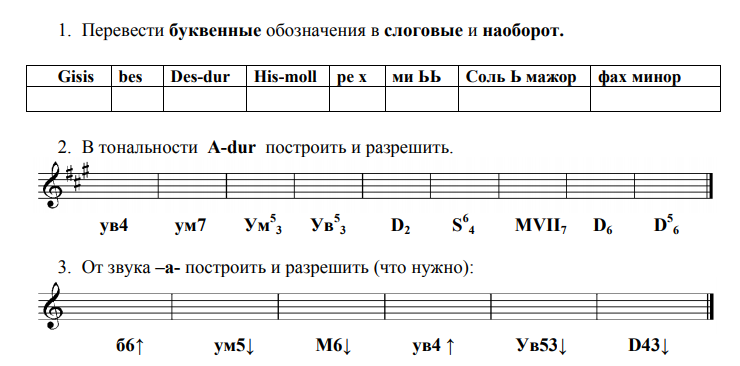 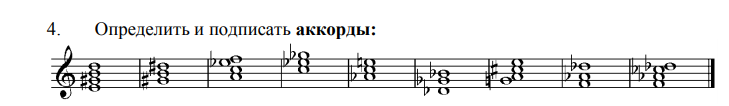 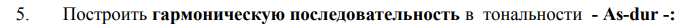 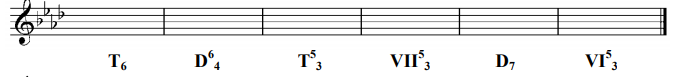 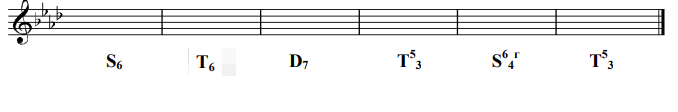 